Brooke Elementary - PAC MinutesSeptember 25, 2019 7PMIn attendance:Catharine Russell (President), Tara Bode (VP), Nikki Neall (secretary), Lorraine Harrison (Principal), Crystal Kandler, Alka Jawanda, Sandra Robin, Leanne Shortridge, Kim Stringer, Jan Molina, Jenn RakRegrets:Laura Brown (Treasurer)Minutes taken by: Nikki NeallAgenda Item Update From/Details 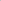 1.0 Call to Order 1.0 Call to Order 7:02 meeting called to order7:02 meeting called to order2.0 Review of Previous Minutes2.0 Review of Previous MinutesAll good; previous meeting minutes approvedAll good; previous meeting minutes approved3.0 Reports 3.0 Reports 3.1 Principal’s Report (Lorraine)3.1 Principal’s Report (Lorraine)Beginning of the year is off to a good start; spent extra time on making classes ensuring everyone has friends in their classes; pleased with how things are settling inOutdoor rain or shine – no negative feedback has come in from familiesAlka wondered why this decesion was made; Lorraine explained that there was a focus on outdoor ed in general at our school.  In general there’s been a greater movement towards children being outdoors.  Families have been encouraged to send appropriate clothing for their children.Dogs in school yard – signs will be installed shortly to reinforce ‘rules’ on school groundsTerry Fox Run – Oct.4; decided to do after Orange shirt day so we can properly fundraise for Terry Fox foundation and be sure to dedicate time to Orange shirt day.Orange Shirt day – Sept. 30; students are encouraged to wear orange shirtsPaperless report cards – going paperless for the next report; school will print off for those who don’t have access to a printer (if they want to print and keep for records)Out of School Fieldtrips – suggestion of adjusting funding for out of school fieldtrips instead of the traditional funding of internal fieldtrips; various PAC members wanted to know if teachers had been experiencing parent concerns about fieltrip costs, Lorraine didn’t believe this was an issue; PAC said they would like to be informed if cost becomes an issue for teachers planning field trips; field trip funding will stay as isAlka brought up a concern re: fieldtrips particularly why teachers were having repeat fieldtrips to same locations (either year after year or multiple times within the same year); Lorraine reassured that the fieldtrips all had individual purposes and the learning goals of these fieldtrips are all decribed on the district forms submitted by teachers for field trips; several PAC members expressed that they would like teachers to share the goals with the families, either through electroinc communicaiton or a written notice, so they are better informed as to why a pariticular field trip is occuring and so it doesn’t appear to just be a redundant outting.Catharine brought up a concern about the banning of ‘entire grade levels’ from participating in specific sports (i.e. football) during recess/lunch; Why are all the students in a grade being ‘punished’ when its only a handful of students that are struggling with behaviour; Lorraine confirmed that this has been happening but will only be a temporary situation.Catharine brought up a past discussed reduction of outside time at lunch and whether this has had any further movements; Lorraine confirms that this hasn’t been brought to staff but is still a concern; will be looked at in the future and PAC will be informed of outcomeBeginning of the year is off to a good start; spent extra time on making classes ensuring everyone has friends in their classes; pleased with how things are settling inOutdoor rain or shine – no negative feedback has come in from familiesAlka wondered why this decesion was made; Lorraine explained that there was a focus on outdoor ed in general at our school.  In general there’s been a greater movement towards children being outdoors.  Families have been encouraged to send appropriate clothing for their children.Dogs in school yard – signs will be installed shortly to reinforce ‘rules’ on school groundsTerry Fox Run – Oct.4; decided to do after Orange shirt day so we can properly fundraise for Terry Fox foundation and be sure to dedicate time to Orange shirt day.Orange Shirt day – Sept. 30; students are encouraged to wear orange shirtsPaperless report cards – going paperless for the next report; school will print off for those who don’t have access to a printer (if they want to print and keep for records)Out of School Fieldtrips – suggestion of adjusting funding for out of school fieldtrips instead of the traditional funding of internal fieldtrips; various PAC members wanted to know if teachers had been experiencing parent concerns about fieltrip costs, Lorraine didn’t believe this was an issue; PAC said they would like to be informed if cost becomes an issue for teachers planning field trips; field trip funding will stay as isAlka brought up a concern re: fieldtrips particularly why teachers were having repeat fieldtrips to same locations (either year after year or multiple times within the same year); Lorraine reassured that the fieldtrips all had individual purposes and the learning goals of these fieldtrips are all decribed on the district forms submitted by teachers for field trips; several PAC members expressed that they would like teachers to share the goals with the families, either through electroinc communicaiton or a written notice, so they are better informed as to why a pariticular field trip is occuring and so it doesn’t appear to just be a redundant outting.Catharine brought up a concern about the banning of ‘entire grade levels’ from participating in specific sports (i.e. football) during recess/lunch; Why are all the students in a grade being ‘punished’ when its only a handful of students that are struggling with behaviour; Lorraine confirmed that this has been happening but will only be a temporary situation.Catharine brought up a past discussed reduction of outside time at lunch and whether this has had any further movements; Lorraine confirms that this hasn’t been brought to staff but is still a concern; will be looked at in the future and PAC will be informed of outcome3.2 Treasurer (Laura – absent; Catharine reporting out via email)3.2 Treasurer (Laura – absent; Catharine reporting out via email)Currently $16,000+ currently in our accountLast years fundraisers went really wellNeufeld farms will be happening again (Kristie)Winter/spring Purdy’s order will occur again (Laura/Kim)Question: Can gaming funds be used for fieldtrip funds since thes school-wide fieldtrips  touch every student?  This way other monies will be available for other purchases.  Confirmed that this can occur.M&M’s and COBS – remind parents to mention ‘Brooke’ when they purchase from these companiesCurrently $16,000+ currently in our accountLast years fundraisers went really wellNeufeld farms will be happening again (Kristie)Winter/spring Purdy’s order will occur again (Laura/Kim)Question: Can gaming funds be used for fieldtrip funds since thes school-wide fieldtrips  touch every student?  This way other monies will be available for other purchases.  Confirmed that this can occur.M&M’s and COBS – remind parents to mention ‘Brooke’ when they purchase from these companies3.3 DPAC  (Jan) 3.3 DPAC  (Jan) Jan was unable to attend; looking for a substitute who is able to go in her place; she reports that the topics are actually prettty interesting; meetings occur on a Monday evening – Jenn volunteered.  Thanks, Jenn!Jan was unable to attend; looking for a substitute who is able to go in her place; she reports that the topics are actually prettty interesting; meetings occur on a Monday evening – Jenn volunteered.  Thanks, Jenn!4.0 Upcoming Events/ Fundraisers 4.0 Upcoming Events/ Fundraisers 4.1 School Dance (Jenn)4.1 School Dance (Jenn)Jenn shared information about a previous event she assisted in hosting with her previous PAC/school: the ‘Laser guy’ would cost approximately $300 (includes set up and tear down); she volunteered as “DJ Jenn”; a video presentation the past dance was shared with PAC members; their PAC sold glow gear which was successful; dinner was pizza with pre-orders;  there were prizes for dance-offs, etc.; hours of event: 3:30pm – 7pm; profit ranged between $600-$1000Alka suggests the Spring instead of Fall when things aren’t as busySuggestion of a Thursday night before a pro-d???  No Pro-D days on Fridays in the Spring.Catharine suggests the possibly of April 30th or May 7th? (“May 4th theme”); date to be determinedJenn shared information about a previous event she assisted in hosting with her previous PAC/school: the ‘Laser guy’ would cost approximately $300 (includes set up and tear down); she volunteered as “DJ Jenn”; a video presentation the past dance was shared with PAC members; their PAC sold glow gear which was successful; dinner was pizza with pre-orders;  there were prizes for dance-offs, etc.; hours of event: 3:30pm – 7pm; profit ranged between $600-$1000Alka suggests the Spring instead of Fall when things aren’t as busySuggestion of a Thursday night before a pro-d???  No Pro-D days on Fridays in the Spring.Catharine suggests the possibly of April 30th or May 7th? (“May 4th theme”); date to be determined4.2 Winter Market (Kim) 4.2 Winter Market (Kim) November 16th 10am – 3pmLaura has been getting vendors; still looking for more vendorsKim will send out email for sign-up/more informationCurrently following up with the vendorsOrdering the tables with ShirleyKim will oversee baskets (Alka, Crystal, Nikki (and others) are willing to help buy for baskets & wrap)Crystal made a suggestion to have a guessing jar of candy where people would purchase tickets (for $1) to make a guessJenn made a suggestion for a couple of classes to participate in a gingerbread ‘competition’ in anticipation for the market; will see if any teachers are interested in participatingKim is in charge of all printing for the eventGift basket wrapping is Nov. 1st at Leanne’sThanks for everyone’s hard work so far!November 16th 10am – 3pmLaura has been getting vendors; still looking for more vendorsKim will send out email for sign-up/more informationCurrently following up with the vendorsOrdering the tables with ShirleyKim will oversee baskets (Alka, Crystal, Nikki (and others) are willing to help buy for baskets & wrap)Crystal made a suggestion to have a guessing jar of candy where people would purchase tickets (for $1) to make a guessJenn made a suggestion for a couple of classes to participate in a gingerbread ‘competition’ in anticipation for the market; will see if any teachers are interested in participatingKim is in charge of all printing for the eventGift basket wrapping is Nov. 1st at Leanne’sThanks for everyone’s hard work so far!4.3 Sprit Wear (Jan) 4.3 Sprit Wear (Jan) Great job, Jan!Has been referred to as “Bear Wear”Jan says Ethical Addition has been great to work withInitial ordering closes Oct. 4Fortunately there is no minimum for orders being placed, so future orders can easily be placedStaff is interested in something distinct (black? Zip hoodies? Vests?); black will be an option for staff only; zip hoodies are an option; vests are still being looked into because of the fabric available and the ability to print on itSports Pinnies (40)Catherine motioned to spend $1000 on pinniesTara seconded; all in favourJan suggested possibly subsidizing staff ‘Bear Wear”; discussion around the amount to subsidize; Jan motioned for $600 towards teachers “Bear Wear”; seconded by Kim, Tara; all in favourGreat job, Jan!Has been referred to as “Bear Wear”Jan says Ethical Addition has been great to work withInitial ordering closes Oct. 4Fortunately there is no minimum for orders being placed, so future orders can easily be placedStaff is interested in something distinct (black? Zip hoodies? Vests?); black will be an option for staff only; zip hoodies are an option; vests are still being looked into because of the fabric available and the ability to print on itSports Pinnies (40)Catherine motioned to spend $1000 on pinniesTara seconded; all in favourJan suggested possibly subsidizing staff ‘Bear Wear”; discussion around the amount to subsidize; Jan motioned for $600 towards teachers “Bear Wear”; seconded by Kim, Tara; all in favour4.4 Paint or sign making night (Jenn and Sandra)4.4 Paint or sign making night (Jenn and Sandra)Sign making night (Sandra):Sandra will contact Heather Ruzcko directly as she is no longer connected with HomeWorksLooking at Nov.29, Dec. 6 (at latest)Possibly limit ‘auctions’ to bottle of alcohol, wine raffle/wine board, 50/50 (gaming licence)Sign making night (Sandra):Sandra will contact Heather Ruzcko directly as she is no longer connected with HomeWorksLooking at Nov.29, Dec. 6 (at latest)Possibly limit ‘auctions’ to bottle of alcohol, wine raffle/wine board, 50/50 (gaming licence)4.5 Flipgive4.5 FlipgiveSimilar to e-bates where people would go to the Flipgive site before going to ‘online shopping sites’, flipgive gives back a percentage of the purchase to the schoolCrystal will look in to this Similar to e-bates where people would go to the Flipgive site before going to ‘online shopping sites’, flipgive gives back a percentage of the purchase to the schoolCrystal will look in to this 5.0 Old Business 5.0 Old Business 8.0 New Business 8.0 New Business 8.1 Painting the climbing wall and emergency container 8.1 Painting the climbing wall and emergency container Travis Mykytiw volunteered to professionally paint for cost of paint. Lorraine said she will need to consult with the district whether the climbing wall can be painted (for safety reasons); Emergency container would be fine to paintKim motions for $150 to be used towards the cost of paint for the emergency container; seconded by Tara; all in favourTravis Mykytiw volunteered to professionally paint for cost of paint. Lorraine said she will need to consult with the district whether the climbing wall can be painted (for safety reasons); Emergency container would be fine to paintKim motions for $150 to be used towards the cost of paint for the emergency container; seconded by Tara; all in favour8.2 Freezer (Catherine)8.2 Freezer (Catherine)The current PAC freezer needs to be replaced; discussion around purchasing a freezer new freezer vs. a second hand freezer, as well as buying an upright freezer that would be better for accessing items and take up less space in the small PAC room; discussion around the cost of a freezer – in the range of $300-$500.Tara motions for a PAC freezer to be purchased.  Exact cost to be determined.  Maximum of $500; Alka seconded; all in favourIf the cost is determined to be above $500, bring back to PAC so it can be reassessedThe current PAC freezer needs to be replaced; discussion around purchasing a freezer new freezer vs. a second hand freezer, as well as buying an upright freezer that would be better for accessing items and take up less space in the small PAC room; discussion around the cost of a freezer – in the range of $300-$500.Tara motions for a PAC freezer to be purchased.  Exact cost to be determined.  Maximum of $500; Alka seconded; all in favourIf the cost is determined to be above $500, bring back to PAC so it can be reassessed8.3 Saleema Noon8.3 Saleema NoonCatharine put forward a request for the body science program to be brought back this year as we haven’t this particular program since the 2017/18 school year; Lorraine will look into booking itCatharine put forward a request for the body science program to be brought back this year as we haven’t this particular program since the 2017/18 school year; Lorraine will look into booking it8.4 Change Rooms8.4 Change RoomsAlka raises concerns for the change rooms; safety concerns? Overfull with ‘stuff’; do we need more push from a parent side of thingsLorraine will bring it up at a district level and then report back to usPAC will look into clearing out any of their items from the girl’s change room space; Alka can help if it is one evening; others can help too if neededAlka raises concerns for the change rooms; safety concerns? Overfull with ‘stuff’; do we need more push from a parent side of thingsLorraine will bring it up at a district level and then report back to usPAC will look into clearing out any of their items from the girl’s change room space; Alka can help if it is one evening; others can help too if needed9.0 Next Meeting 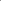 October 16, 2019 at 7pm Meeting Adjourned 8:43pm (Catherine)Meeting Adjourned 8:43pm (Catherine)